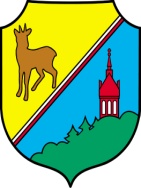 URZĄD  GMINY  82-420  RYJEWO,ul. Lipowa 1, woj. pomorskietel. 55-277-42-70, fax. 55-277-43-21ug@ryjewo.pl,  www.ryjewo.plNIP 581-00-11-133     REGON 000537214 Ryjewo 18.11.2019r.FSG.3032.01.2.2019							Pan								Dariusz Drelich								Wojewoda PomorskiW odpowiedzi do wystąpienia pokontrolnego  FB-III.431.42.2019.MJ informuję:Kwotę 294,50zł. przekazaliśmy na rachunek bankowy Pomorskiego Urzędu Wojewódzkiego w Gdańsku nr 96 1010 1140 0067 2522 3100 0000 następnego dnia po zakończeniu kontroli czyli 30.08.2019r, tytułem opłaty za udostępnienie danych 
z rejestru mieszkańców za 2018r.  Zobowiązano pracowników USC oraz kasy do zwracania szczególnej uwagi co do wpłat dokonywanych przez petentów . Pracownicy USC wydają petentom karteczki do kasy ze wskazaniem dokładnego rodzaju opłaty jaką mają wnieść.						Z poważaniem								 Wójt 							Sławomir Słupczyński